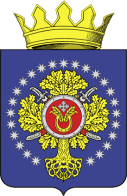 УРЮПИНСКИЙ МУНИЦИПАЛЬНЫЙ РАЙОНВОЛГОГРАДСКОЙ ОБЛАСТИУРЮПИНСКАЯ  РАЙОННАЯ  ДУМАР  Е  Ш  Е  Н  И  Е 26 декабря 2017  года	              № 44/405Об утверждении Порядка представления и рассмотрения ежегодного отчета главы Урюпинского муниципального района Волгоградской области Урюпинской районной Думе о результатах своей деятельности и деятельности администрации Урюпинского муниципального района и иных подведомственных ему органов местного самоуправленияВ соответствии с частью 5.1 статьи 36 Федерального закона 
от 06 октября  № 131-ФЗ «Об общих принципах организации местного самоуправления в Российской Федерации», руководствуясь статьей 21 Устава Урюпинского муниципального района Волгоградской области, Урюпинская районная Дума  РЕШИЛА:1. Утвердить Порядок представления и рассмотрения ежегодного отчета главы Урюпинского муниципального района Волгоградской области Урюпинской районной Думе о результатах своей деятельности и деятельности администрации Урюпинского муниципального района и иных подведомственных ему органов местного самоуправления.           2. Решение Урюпинской районной Думы от 29 января 2010 года                     № 6/32 «Об утверждении Порядка представления главой Урюпинского муниципального района ежегодного отчета о результатах своей деятельности Урюпинской районной Думе» утрачивает силу с момента вступления в силу настоящего решения.3. Настоящее решение вступает в силу после его опубликования в информационном бюллетене администрации Урюпинского муниципального района «Районные ведомости».              Председатель                                                ГлаваУрюпинской районной Думы         Урюпинского муниципального района                         Т.Е. Матыкина                                                       А.И. Феронов                                                                                                    Утвержден                                                                                      решением Урюпинской районной Думы                                                                                    от 26 декабря 2017 года № 44/405Порядок представления и рассмотрения ежегодного отчета главы Урюпинского муниципального района Волгоградской областиУрюпинской районной Думе о результатах своей деятельности идеятельности администрации Урюпинского муниципального района и иных подведомственных ему органов местного самоуправления1. Настоящий Порядок устанавливает процедуру и сроки представления и рассмотрения ежегодного отчета главы Урюпинского муниципального района Волгоградской области Урюпинской районной Думе о результатах своей деятельности и деятельности администрации Урюпинского муниципального района и иных подведомственных ему органов местного самоуправления, в том числе о решении вопросов, поставленных Урюпинской районной Думой (далее именуется – отчет главы).2. Отчет главы представляется Урюпинской районной Думе ежегодно не позднее 1 апреля. 3. Дата рассмотрения отчета главы устанавливается Урюпинской районной Думой по согласованию с главой Урюпинского муниципального района.4. Не позднее 30 календарных дней до дня проведения заседания Урюпинской районной Думы, на котором планируется заслушивание отчета главы, главе Урюпинского муниципального района в письменной форме направляется утвержденный перечень вопросов депутатов Урюпинской районной Думы.5. Глава Урюпинского муниципального района не позднее десяти рабочих дней до дня рассмотрения отчета, представляет в Урюпинскую районную Думу текст этого отчета на бумажном носителе и в электронном виде.6. Представляемый в соответствии с пунктом 5 настоящего Порядка отчет главы должен содержать анализ результатов деятельности главы Урюпинского муниципального района за истекший год и деятельности администрации Урюпинского муниципального района, основные направления деятельности администрации Урюпинского муниципального района в текущем году и в среднесрочном периоде, о ходе реализации и об оценке эффективности реализации муниципальных программ, а также ответы на вопросы, поставленные депутатами Урюпинской районной Думы. 7. Глава Урюпинского муниципального района выступает с отчетом лично на заседании Урюпинской районной Думы. Продолжительность выступления не должна превышать одного часа. К отчету главы могут приобщаться статистические, графические и иные материалы. 8. Заседание Урюпинской районной Думы, на котором заслушивается отчет главы, является открытым. На заседании могут присутствовать жители Урюпинского муниципального района и иные лица в порядке, установленном Регламентом Урюпинской районной Думы. После представления отчета глава отвечает на вопросы депутатов Урюпинской районной Думы. 9. По результатам заслушивания отчета главы Урюпинская районная Дума принимает решение, в котором дает одну из следующих оценок деятельности главы Урюпинского муниципального района: «удовлетворительно» или «неудовлетворительно». Соответствующее решение принимается большинством голосов от установленной численности депутатов Урюпинской районной Думы.10. В случае принятия Урюпинской районной Думой решения 
о неудовлетворительной оценке деятельности главы, указанное решение направляется Урюпинской районной Думой главе Урюпинского муниципального района в срок не позднее трех рабочих дней. В названном решении отражаются конкретные замечания к деятельности главы Урюпинского муниципального района и деятельности администрации Урюпинского муниципального района, сроки их устранения и дата заслушивания главы Урюпинского муниципального района о результатах исполнения решения.11. Копия принятого решения о неудовлетворительной оценке деятельности главы по результатам заслушивания его отчета в трехдневный срок направляется Урюпинской районной Думой в адрес Губернатора Волгоградской области для сведения.12. Решение по результатам отчета главы подлежит опубликованию в информационном бюллетене администрации Урюпинского муниципального района «Районные ведомости» в установленном порядке, а также размещению на официальном сайте администрации Урюпинского муниципального района в информационно-телекоммуникационной сети «Интернет».                   ГлаваУрюпинского муниципального района                                     А.И. Феронов